Please provide the following information:Are you currently employed as a Pharmacist? (Place an X in the appropriate box.) If you have selected yes, please complete questions 2 – 3. If no, please go to question 4.Your Employment Detail
Provide details of your current employer in the table below, indicating if you are working full-time or part-time.Employer Referee Details
Please enter the details of a person from your current employment (as indicated above in Section 2), normally your Manager/Supervisor, who may be contacted to provide a reference.  You should advise your referee that you have nominated them to provide a reference on your behalf.  In the next section of the online application you will be asked for details of two referees.  You should enter the person listed here as your first referee.  The second referee should normally be someone connected with your previous studies.Please note: In providing this information, you are confirming that your employer is happy to support your learning.Registration UK Pharmacists:I am registered with (Place an X in the appropriate box and give your Registration Number):Non-UK Pharmacists:For International applicants whose first language is not English:Can you provide official confirmation from the awarding institution to confirm that your Undergraduate Pharmacy degree was taught and assessed in the medium of English? (place an X in the appropriate box).If yes, please upload official confirmation from the awarding institution to confirm that your degree was taught and assessed in English. This should be uploaded along with your academic transcript.If no, please upload evidence of your English language qualification with your application or advise if you are taking an appropriate English language qualification (eg IELTS or TOEFL). This should be entered in the English Language section of the application.Action you should now take:You must upload this completed supplementary form as part of your application via the postgraduate application portal. Please select the ‘Upload Document’ link which is located under the ‘Additional Information’ section of the application. 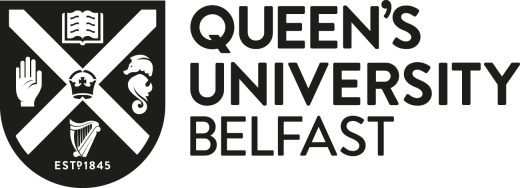 SCHOOL OF PHARMACYSUPPLEMENTARY APPLICATION FORM MSc/PG Diploma/PG Certificate Advanced Clinical Pharmacy PracticeApplicant Name:Email Address:YesNoName and Address of EmployerDate Employment CommencedYour Job TitleSummary of DutiesName of RefereeName and Address of EmployerReferee’s Job TitleReferee’s email addressPharmaceutical Society NIGeneral Pharmaceutical CouncilRegistration Number:Registration Body:Registration Number:YesNo